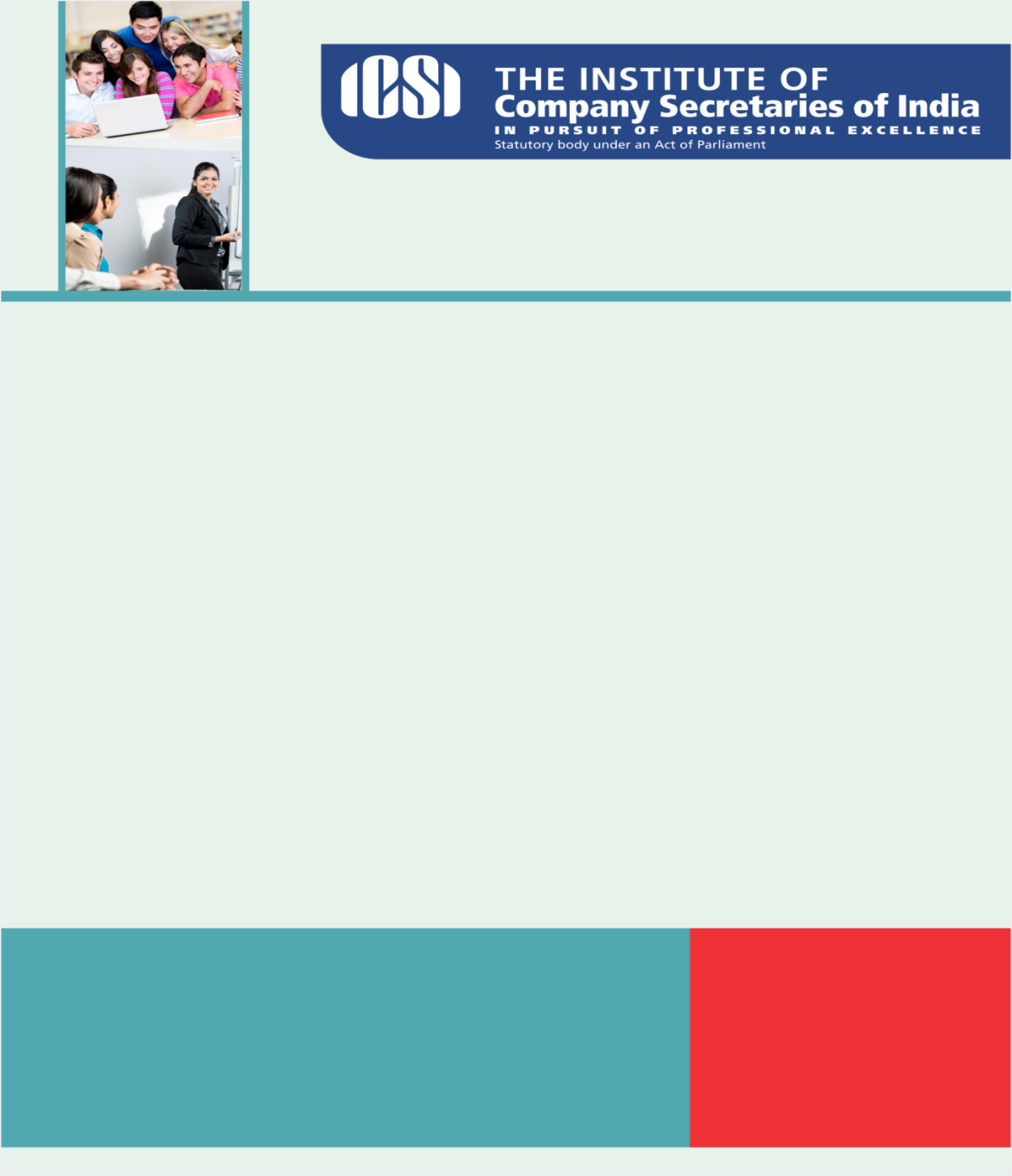 Knowledge Appraise News HeadlinesRegulatory Updates RBI:External Commercial Borrowings (ECB) by StartupsDetection and Impounding of Counterfeit NotesDeferred Payment Protocols dated April 30, 1981 and December 23, 1985 between Government of India and erstwhile USSRICSI NewsICSI Eastern Region Convocation at Kolkata on 26th November, 2016 (Saturday). List of Associate Members eligible to attend Eastern Region Convocation click here Instructions click here Registration Form click hereSpecial discount of 25% on Khadi products at KVIC outlets for members and students of ICSI  
KVIC Sales Outlets click here Discount for Students click here Discount for Members click hereExtension for last date for Annual filing under Companies Act, 2013 International Conference on Theory and Practice of Electronic Governance (ICEGOV 2017)44 National ConventionIncrease from Rs.5 lakh to Rs.7.5 lakh - CSBF. Enrol Now !! ICSI Invites Suggestions for Pre-Budget Memorandum 2017-18 Peak Annual Filing Preparation for 2016 on MCA 21 portalInsolvency and Bankruptcy(Model Bye-Laws of Insolvency Professional Agencies) Regulations, 2016Insolvency and Bankruptcy(Registration of Insolvency Professionals) Regulations, 2016Insolvency and Bankruptcy(Registration of Insolvency Professional Agencies) Regulations, 2016Legal Term“Situs”Position; situation; location. 
Kindly send your feedback/suggestions regarding CS updates at csupdate@icsi.eduFor Previous CS UPDATE(S) visit :  http://www.icsi.edu/Member/CSUpdate.aspxIf you are not receiving the CS update, kindly update your e-mail id with Institute’s database by logging on ICSI website.